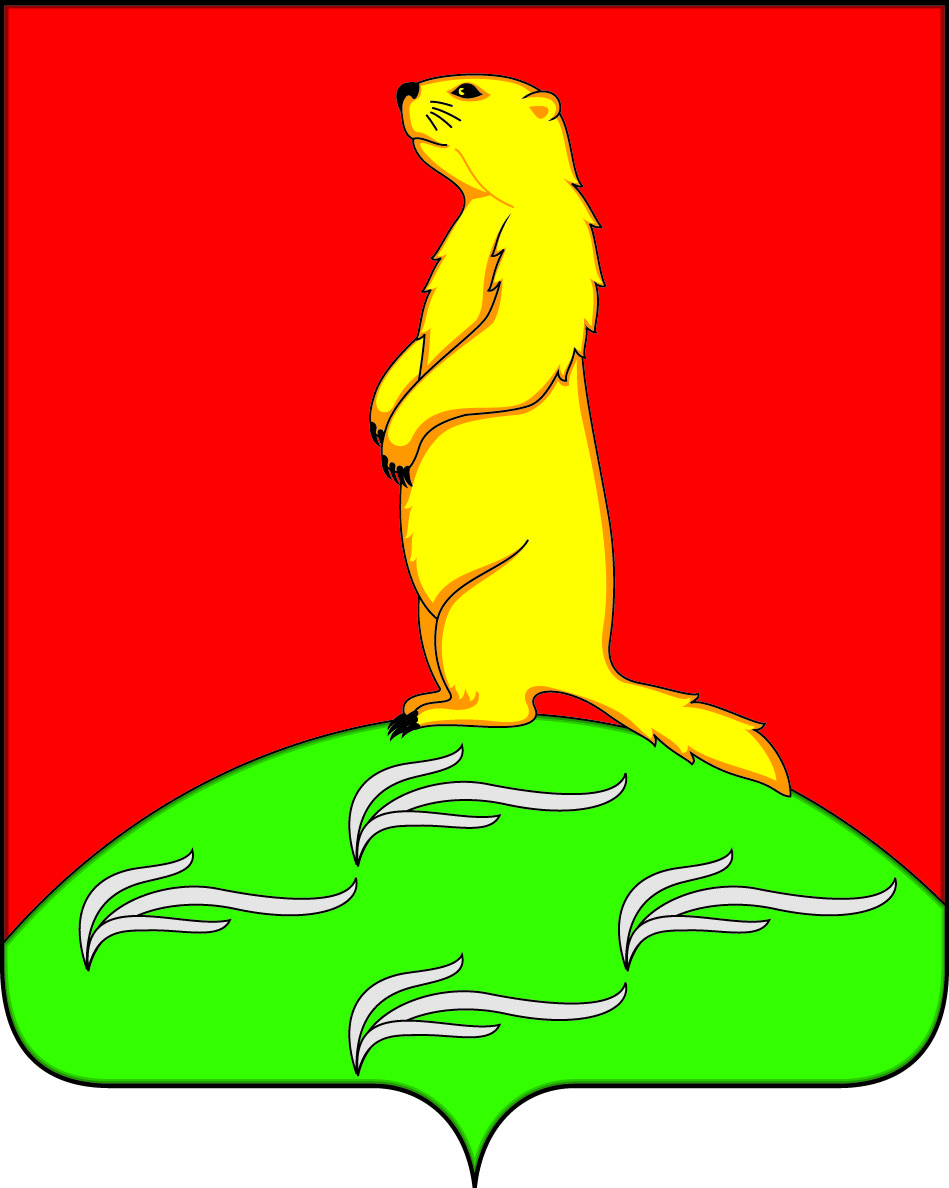 АДМИНИСТРАЦИЯПЕРВОМАЙСКОГО СЕЛЬСКОГО ПОСЕЛЕНИЯБОГУЧАРСКОГО МУНИЦИПАЛЬНОГО РАЙОНАВОРОНЕЖСКОЙ ОБЛАСТИПОСТАНОВЛЕНИЕот «28» декабря  2020 г. № 59с.ЛебединкаОб утверждении Порядка использования зарезервированных средств, подлежащих распределению в связи с особенностями исполнения бюджета Первомайского сельскогопоселения, на 2021 годВ соответствии со статьей 217 Бюджетного кодекса Российской Федерации, подпунктом 5 пункта 5 статьи 8 решения Совета народных депутатов Первомайского сельского поселения Богучарского муниципального района Воронежской области от 28.12.2020 № 34 «О бюджете Первомайского сельского поселения Богучарского муниципального района Воронежской области на 2021 год и плановый период 2022 и 2023 годов», администрация Первомайского сельского поселения Богучарского муниципального района Воронежской области постановляет:1. Утвердить прилагаемый Порядок использования зарезервированных средств, подлежащих распределению в связи с особенностями исполнения бюджета Первомайского сельского поселения, на 2021 год, согласно приложению.2. Настоящее постановление вступает в силу после его обнародования на территории Первомайского сельского поселения Богучарского муниципального района Воронежской области и распространяет свое действие на правоотношения, возникшие с 01.01.2021 года.3. Контроль за исполнением настоящего постановления оставляю за собой.Глава Первомайского сельского поселения                                            В.В. ВойтиковПриложениек постановлению администрацииПервомайского сельского поселенияот  28.12.2020 № 59Порядокиспользования зарезервированных средств, подлежащих распределениюв связи с особенностями исполнения бюджета Первомайского сельского поселения, на 2021 год1. Настоящий Порядок определяет основания и условия распределения зарезервированных средств в связи с особенностями исполнения бюджета Первомайского сельского поселения на 2021 год.2. Средства, зарезервированные в соответствие с подпунктом 5 пункта 5 статьи 8 решения Совета народных депутатов Первомайского сельского поселения Богучарского муниципального района Воронежской области от  28.12.2020  № 34  «О бюджете Первомайского сельского поселения Богучарского муниципального района Воронежской области на 2021 год и на плановый период 2022 и 2023 годов», могут расходоваться на следующие цели:         - на оплату труда с начислениями;         - на оплату коммунальных услуг и твердого топлива;         - на проведение непредвиденных неотложных работ по строительству, реконструкции или ремонту объектов муниципальной собственности;	       - на мероприятия, связанные с предупреждением возникновения чрезвычайных ситуаций и смягчением возможных последствий стихийных бедствий, в том числе:а) на проведение мероприятий в период прохождения весеннего половодья, пожароопасного сезона и аномально низких температур, а также приобретение для этих целей аварийных запасов оборудования и материальных ресурсов;б)	на проведение медицинских, санитарно-гигиенических и противоэпидемиологических мероприятий, а также приобретение для этих целей медицинского имущества, оборудования и медицинских средств индивидуальной защиты.          - на мероприятия, связанные с ликвидацией последствий чрезвычайных ситуаций и стихийных бедствий, в том числе:а)	на проведение аварийно-спасательных работ;б)	на проведение неотложных аварийно-восстановительных работ на объектах жилищно-коммунального хозяйства, социальной сферы, находящихся в собственности администрации Первомайского сельского поселения  и пострадавших в результате чрезвычайной ситуации, включая разработку проектно-сметной документации на восстановительные работы;в)	на организацию и проведение мероприятий по эвакуации населения из зоны чрезвычайной ситуации.- на проведение в соответствии с решениями главы  Первомайского сельского поселения социально-значимых и других мероприятий, относящихся к полномочиям органов местного самоуправления Первомайского сельского поселения, на которые средства в местном бюджете на текущий финансовый год не предусмотрены; -  на оказание финансовой помощи населению поселения;- на решение других вопросов местного значения, предусмотренных  Федеральным законом от 06.10.2003  №131-ФЗ «Об общих принципах организации местного самоуправления в Российской Федерации».3. Основанием для распределения зарезервированных средств между главными распорядителями бюджетных средств является потребность в увеличении бюджетных средств, сверх утвержденных решением о бюджете лимитов, без внесения изменений в решение Совета народных депутатов Первомайского сельского поселения Богучарского муниципального района Воронежской области о бюджете.4. Зарезервированные средства, направляются на цели, указанные в пункте 2 настоящего Порядка, после согласования с главой  Первомайского сельского поселения, по форме согласно Приложению 1 к настоящему Порядку.         5. На основании  пункта 4 настоящего Порядка старший  инспектор                               администрации Первомайского сельского поселения (Гуртовая Н.Н.)  готовит проект распоряжения администрации  Первомайского сельского поселения о выделении бюджетных ассигнований главным распорядителям бюджетных средств за счет  зарезервированных средств, подлежащих распределению  в связи с особенностями исполнения бюджета.6. Главные распорядители бюджетных средств, которым были выделены  бюджетные ассигнования из зарезервированных средств, составляют отчет на конец финансового года до 28 декабря 2021 года об использовании данных средств  по форме согласно приложению 2 к настоящему Порядку. Приложение 1 к Порядку использования зарезервированных средств,  подлежащих распределению в связи  с особенностями исполнения бюджета Первомайского сельского поселения,  на 2021 годРаспределение зарезервированных средств, подлежащихраспределению в связи с особенностями исполнения бюджетаПервомайского сельского поселения, на 2021 годПриложение 2к Порядку использованиязарезервированных средств,подлежащих распределению в связис особенностями исполнения бюджетаПервомайского сельского поселения,на 2021 годОтчет об использовании зарезервированных средств, связанных  с особенностями исполнения бюджетаПервомайского сельского поселения, на ______202__ год                                                                                                            рублей                                                                                                                                           ГРБСЦель первоочередных расходовСуммаДокумент основаниеЦели расходо-вания средствСумма выделенных средствСумма использованных средствКБКНаименование дата, номер документов, подтверждающих использование средствОстаток неисполь-зован-ных средствПримечание               <*>12345678